На основание чл. 44, ал. 1 от НПКПМДСл комисията класира успешно представилите се кандидати от конкурс за длъжността Главен експерт в отдел „Счетоводство и плащания“, дирекция „Международно сътрудничество, програми и европейска интеграция“:Зорка Лилкова Божинова – 35.00Таня Любенова Милева – 32.19 Валентина Каменова Русинова – 31.22                                                                                                      ПРЕДСЕДАТЕЛ: /п/                                                                                                                 МИЛЕНА ЕНЧЕВА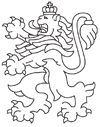 РЕПУБЛИКА БЪЛГАРИЯАгенция за социално подпомагане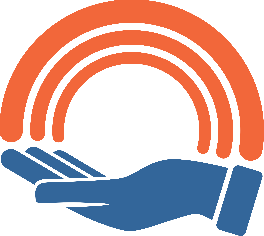 